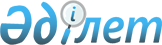 2013 жылы субсидияланатын басым ауыл шаруашылығы дақылдарының түрлері бойынша оңтайлы себу мерзімдерін айқындау туралыҚостанай облысы Мендіқара ауданы әкімдігінің 2013 жылғы 15 сәуірдегі № 164 қаулысы. Қостанай облысының Әділет департаментінде 2013 жылғы 22 мамырда № 4138 болып тіркелді

      Қазақстан Республикасы Үкіметінің 2011 жылғы 4 наурыздағы № 221 қаулысымен бекітілген Өсімдік шаруашылығы өнімінің шығымдылығы мен сапасын арттыруға жергілікті бюджеттерден субсидиялау қағидасының 12-тармағына сәйкес, "Қостанай ауыл шаруашылығы ғылыми-зерттеу институты" жауапкершілігі шектеулі серіктестігінің ұсынымдары негізінде Меңдіқара ауданының әкімдігі ҚАУЛЫ ЕТЕДІ:



      1. Субсидияланатын басым ауыл шаруашылығы дақылдарының түрлері бойынша оңтайлы себу мерзімдері айқындалсын:

      2. Осы қаулының орындалуын бақылау аудан әкімінің орынбасары Т.Т. Тұрағұловқа жүктелсін.



      3. Осы қаулы алғаш ресми жарияланғаннан кейін күнтізбелік он күн өткен соң қолданысқа енгізіледі.      Меңдіқара

      ауданының әкімі                            Н. Денинг      КЕЛІСІЛДІ:      "Меңдіқара ауданының ауыл

      шаруашылығы бөлімі" коммуналдық

      мемлекеттік мекемесінің бастығы

      ______________ А. Ковальчук
					© 2012. Қазақстан Республикасы Әділет министрлігінің «Қазақстан Республикасының Заңнама және құқықтық ақпарат институты» ШЖҚ РМК
				жазғы дақылдар15 мамырдан бастап 5 маусымға

дейін;күздік дақылдар25 тамыздан бастап 10 қыркүйекке

дейін;дәнді-бұршақ тұқымдас

дақылдар15 мамырдан бастап 5 маусымға

дейін;майлы дақылдар15 мамырдан бастап 30 мамырға

дейін;жемшөптік дақылдар15 мамырдан 10 маусымға дейін;бірінші өсу жылдарындағы

бұршақ тұқымдас көпжылдық

шөптербірінші мерзім - 1 мамырдан

бастап 31 мамырға дейін, екінші

мерзім – 5 шілдеден бастап 10

қыркүйекке дейін;шабындық жерлерді

шалғындандыру үшін егілген

көпжылдық шөптербірінші мерзім - 1 мамырдан

бастап 31 мамырға дейін, екінші

мерзім – 5 шілдеден бастап

10 қыркүйекке дейін;сүрлемдік жүгері мен

күнбағыс15 мамырдан бастап 31 мамырға

дейін;көкөністер25 сәуірден бастап 10 маусымға

дейін;тамшылап суарылатын

көкөністер25 сәуірден бастап 10 маусымға

дейін;бақша дақылдары25 сәуірден бастап 10 маусымға

дейін;картоп10 мамырдан бастап 5 маусымға

дейін;тамшылап суарылатын

картоп10 мамырдан бастап 5 маусымға

дейін.